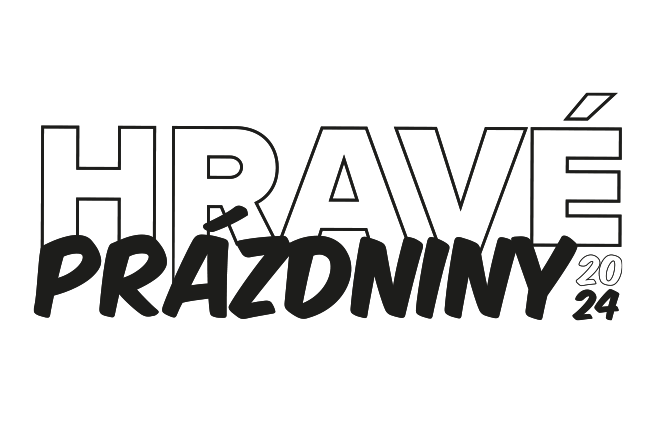 Informace o zpracování osobních údajů v souvislosti s příměstským táborem se SPORT PARKEM LIBERECV tomto dokumentu naleznete informace o zpracování osobních údajů společností SFM Liberec s.r.o., IČ: 44568118, se sídlem Jeronýmova 570/22, Liberec VII-Horní Růžodol, 460 07 Liberec, zapsaná v rejstříku vedeném Krajským soudem v Ústí nad Labem, v oddílu C, vložka 2155 (dále jen „Společnost“).Základní pojmyNa začátek bychom Vás rádi informovali o některých základních pojmech, se kterými pracuje tato informace a které jsou definovány také v Nařízení Evropského parlamentu a Rady (EU) 2016/679 z 27. dubna 2016 o ochraně fyzických osob v souvislosti se zpracováním osobních údajů a o volném pohybu těchto údajů a o zrušení směrnice 94/46/ES („GDPR“).Osobními údaji jsou všechny (jakékoli) informace, které se týkají konkrétního identifikovaného nebo identifikovatelného člověka (fyzické osoby).Subjektem údajů je konkrétní člověk, o jehož osobní údaje v daném případě jde.Správcem osobních údajů je osoba, která určuje účel zpracování osobních údajů (tj. důvod, ke kterému jsou využívány) a prostředky, které jsou ke zpracování používány. Zpracováním může správce pověřit zpracovatele.Zpracovatel osobních údajů je osoba, která zpracovává osobní údaje pro správce, např. osoba, která byla správcem pověřena určitou činností, pro jejíž výkon je nezbytné zpracovávat osobní údaje (poskytovatel IT služeb apod.).Příjemcem osobních údajů je osoba, které byly osobní údaje poskytnuty. Mimo okruh zpracovatelů mohou být osobní údaje poskytovány také jinému správci, který je oprávněný údaje zpracovávat pro své účely (např. zdravotní pojišťovna).Zpracováním osobních údajů je činnost, kterou správce nebo zpracovatel provádí s osobními údaji (zpracováním je např. shromáždění, zaznamenání, uchování, uspořádání, strukturování, přizpůsobení, pozměnění, vyhledání, nahlédnutí, použití, zpřístupnění přenosem, šíření, seřazení, zkombinování, výmaz apod.).Účely a právní základ zpracování osobních údajůVaše osobní údaje a osobní údaje Vašeho dítěte v souvislosti s přihlášením a účastí Vašeho dítěte na příměstském táboře se SPORT PARKEM LIBEREC zpracováváme pro následující účely a na následujících právních základech:pro účely splnění smluvních povinností (identifikační údaje v přihlášce, evidence plateb apod.), splnění právních povinností (např. zákonné povinnosti v oblasti účetnictví a daní apod.), pro účely oprávněných zájmů Společnosti nebo třetí strany (např. komunikace s Vámi, pojištění turnusu příměstského tábora, prokázání našich nároků, zajištění bezpečnosti a ochrana majetku apod.);na základě souhlasu se zpracováním osobních údajů k předem stanovenému účelu (zpracování údajů o zdravotním stavu za účelem zajištění ochrany zdraví Vašeho dítěte nebo ostatních účastníků příměstského tábora, sdílení fotografií na webových stránkách či sociálních sítích, zasílání akčních nabídek smluvních partnerů, informace o konaných akcích či jiná sdělení třetích osob).V případě zpracování osobních údajů na základě smlouvy, je poskytnutí Vašich identifikačních a kontaktních údajů nezbytné pro uzavření a plnění smlouvy, bez jejich poskytnutí není možné smlouvu uzavřít.Pro účely organizace příměstského tábora, jakož i pro to, abyste byli informování o dění, Vám budeme na e-mailovou adresu, kterou uvedete v přihlášce, zasílat informace o programu a průběhu příměstského tábora.Na každý turnus příměstského tábora sjednává Společnost hromadné pojištění, za tímto účelem jsou pak osobní údaje Dítěte předány pojišťovně.Pokud udělíte souhlas se zpracováním údajů o zdravotním stavu Vašeho dítěte, které Společnosti sdělte v přihlášce (např. údaje o alergiích či jiných zdravotních omezeních) či je Společnosti poskytnete jakkoliv jinak (např. formou tzv. potvrzení o bezinfekčnosti), budou tyto údaje o zdravotním stavu zpracovány pro účely ochrany zdraví Vašeho dítěte nebo ostatních účastníků příměstského tábora (např. úprava jídelníčku dítěte v návaznosti na informaci o potravinové alergii apod.).Pokud udělíte souhlas s pořízením obrazových, zvukových a audiovizuálních záznamů (dále jen „Záznamy“), budou v průběhu příměstského tábora pořizovány např. fotografie z pořádaných sportovních akcí, videa ze společných akcí apod. Tyto záznamy pak budou zpřístupněny Vám a také dalším zákonným zástupcům dětí, které se daného turnusu příměstského tábora budou účastnit, a to prostřednictvím webových stránek www.sportparkliberec.cz a sociálních sítí. Pokud udělíte souhlas s tím, aby byly pořizované Záznamy zveřejněny na webových stránkách Společnosti či sociálních sítích, budou na těchto platformách pro účely propagace Společnosti a příměstského tábory zveřejněny Záznamy, na kterých může být také Vaše dítě (např. fotografie ze sportovních akcí zveřejněné na webových stránkách Společnosti).Pokud udělíte souhlas s tím, aby byly Vaše osobní údaje zpracovány pro marketingové účely, budou Vaše údaje budou zařazeny do marketingové Databáze kontaktů Společnosti, a to na základě oprávněného zájmu Společnosti na administraci zákazníků. Databáze znamená databázi kontaktů, kterou vede Společnost společně se společnostmi ze Skupiny. Skupina znamená právnické osoby, které se Společností tvoří holding, nebo jsou přímo nebo nepřímo majetkově propojeny se Společností, a to tak, že jsou přímo či nepřímo ovládány mateřskou společností Společnosti, nebo ve kterých má Společnost majetkovou účast (dceřiné společnosti). Na základě Vámi uděleného souhlasu Vám pak budou zasílány akční nabídky, informace o akcích, a to v rozsahu, v jakém k tomu Společnosti udělíte souhlas (např. pouze informace týkající se příměstského tábora).Kontaktní údajeV záležitostech, které se týkají zpracování osobních údajů, se na Společnost můžete obracet prostřednictvím následujících kontaktů: e-mail: machova@homecreditarena.cztelefonní kontakt: +420 734 151 580korespondenční adresa: Jeronýmova 570/22, Liberec VII-Horní Růžodol, 460 07 LiberecKategorie osobních údajůSpolečnost zpracovává zejména následující údaje: Vaše identifikační a fakturační údaje (jméno, příjmení, adresa atd.);identifikační údaje Vašeho dítěte (jméno, příjmení, rodné číslo atd.);kontaktní údaje (e-mail, telefonní číslo atd.);údaje potřebné pro organizaci příměstského tábora (vlastní brusle, velikost bruslí, plavec/neplavec atd.);údaje o zdravotním stavu (pokud nám poskytnete souhlas se zpracováním údajů o zdravotním stavu, pak zpracováváme údaje o zdravotních omezeních dítěte, údaje z potvrzení o bezinfekčnosti, případně jiné údaje, které nám poskytnete);obrazové, zvukové a audiovizuální záznamy (např. fotografie či videa pořizovaná v průběhu příměstského tábora);další údaje, které jsou nezbytné pro plnění smlouvy (např. bankovní spojení apod.), pro plnění právní povinnosti nebo realizaci oprávněného zájmu (např. audiovizuální záznamy z bezpečnostních kamer), případně jiné údaje k jejichž zpracování udělil subjekt údajů souhlas.Doba zpracováníVaše údaje budou zpracovávány nejdéle:pro účely plnění ze smlouvy po dobu trvání této smlouvy;pro účely plnění právních povinností Společnosti po dobu nezbytnou pro splnění těchto povinností a je-li doba zpracování určena právním předpisem, pak po dobu tam stanovenou;pro účely obhajoby právních nároků Společnost nejméně po dobu jednoho roku od skončení promlčecí doby těchto nároků;pro zpracování na základě oprávněného zájmu nejdéle po dobu, po kterou je zpracování pro tento oprávněný zájem nezbytné;pro účely zpracování na základě Vašeho souhlasu po dobu, na kterou byl udělen.V případě, že udělíte souhlas se zpracováním údajů o zdravotním stavu dítěte, budou tyto osobní údaje zpracovávány po dobu od jejich poskytnutí do doby uplynutí jednoho týdne po skončení příslušného turnusu, kterého se dítě účastní.V případě, že udělíte souhlas s pořízením obrazových, zvukových a audiovizuálních záznamům (dále jen „Záznamy“) a jejich následným zpřístupněním zákonným zástupcům dětí, které se budou účastnit příměstského tábora v daném turnusu, budou tyto Záznamy zpřístupněny Vám i dalších rodičům dětí účastnících se příslušného turnusu příměstského tábora po dobu jednoho roku, a následně budou nejdéle po dobu dvou let uchovány Společností. Pokud udělíte souhlas s tím, aby pořízené Záznamy byly umístěny na webových stránkách Společnosti nebo sociálních sítích (Facebook, Youtube, Instagram atd.), a to za účelem propagace příměstského tábora nebo Společnosti, budou tyto Záznamy zpracovány nejdéle po dobu dvou let.V případě, že odvoláte svůj souhlas se zpracováním osobních údajů, budou údaje zpracovány do doby, než bude souhlas odvolán (odvoláním souhlasu není dotčeno zpracování, ke kterému došlo před odvoláním souhlasu). Pokud tedy např. odvoláte souhlas se zveřejnění Záznamů na webových stránkách či sociálních sítích, nebudou již nadále fotografie Vašeho dítěte na těchto webových stránkách či sociálních sítích prezentovány.Pokud udělíte souhlas se zpracováním Vašich údajů pro marketingové účely (zasílání informací o konání příměstského tábora v následujících letech, zasílání akčních nabídek, informace o akcích apod.), budou Vaše údaje zpracovány po dobu jednoho roku.Příjemci a zpracovatelé osobních údajůVaše osobní údaje nebo osobní údaje Vašeho dítěte mohou být dále předány/zpřístupněny jiným příjemcům. Mezi příjemce mohou patři smluvní partneři Společnosti, zejména osoby, které Společnosti poskytují služby, při kterých jsou zpracovávány osobní údaje (např. poskytovatelé IT služeb, účetních, daňových či právních služeb apod.), dále pak mohou být osobní údaje poskytnuty orgánům veřejné moci (finanční úřad, soudy, orgány činné v trestní řízení apod.). Obchodními partnery Společnosti se má na mysli také pojišťovnu a fyzické nebo právnické osoby, které v areálu Sport park Liberec a Home Credit Aréna nabízejí produkty nebo služby a/nebo zde mají provozovnu.Společnost nemá zájem na předávání osobních údajů do třetích zemí ani mezinárodním organizacím.Zdroj údajůOsobní údaje Společnost získává zpravidla přímo od Vás.Práva subjektů údajůSpolečnost zpracovává osobní údaje transparentně, korektně, v souladu s GDPR a obecně závaznými právními předpisy. Dle GDPR může subjekt údajů požadovat přístup k osobním údajům,požadovat opravu či aktualizaci osobních údajů, požadovat doplnění neúplných osobních údajů, požadovat výmaz nebo omezení zpracování, vznést námitku proti zpracování, požadovat ukončení zpracování jeho osobních údajů a/nebo jejich likvidaci,podat stížnost k Úřadu na ochranu osobních údajů. Pokud jsou osobní údaje zpracovány na základě souhlasu, má subjekt údajů právo kdykoli souhlas odvolat, aniž by tím byla dotčena zákonnost zpracování založená na souhlasu uděleném před jeho odvoláním. Pokud si nepřejete, aby Vám byla dále zasílána obchodní sdělení, kontaktujte Společnost a zasílání bude ukončeno.Pokud si nejste jistí, zda či jakým způsobem jsou Vaše údaje nebo údaje Vašeho dítěte Společností zpracovávány, přejete si aktualizovat či opravit své údaje či údaje svého dítěte, chcete požádat o jejich výmaz či omezení zpracování, případně uplatnit námitku proti zpracování, můžete se obrátit na Společnost prostřednictvím kontaktů uvedených v čl. 3. výše.V případě, že se domníváte, že Vaše údaje nebo údaje Vašeho dítěte jsou Společností zpracovávány v rozporu s právními předpisy, můžete podat stížnost u Úřadu na ochranu osobních údajů. V zájmu co nejrychlejšího sjednání nápravy však doporučujeme nejdříve kontaktovat Společnost.Ochrana osobních údajůSpolečnosti záleží na ochraně práv subjektů údajů a řádném zabezpečení osobních údajů, proto při zpracování osobních údajů dbá na to, aby prostřednictvím vhodných technických a organizačních opatření zajistila co nejvyšší možnou úroveň zabezpečení odpovídající možným rizikům příslušného zpracování.